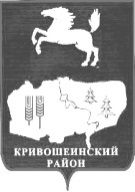 АДМИНИСТРАЦИЯ КРИВОШЕИНСКОГО РАЙОНА ПОСТАНОВЛЕНИЕ 31.10.2018					                   		 		 № 556с. КривошеиноТомской областиО внесении изменений в постановление Администрации Кривошеинского района от 03.04.2015  № 183 «Об утверждении Положения о системе оплаты труда работников муниципального бюджетного учреждения «Централизованная бухгалтерия образовательных учреждений Кривошеинского района»»В целях совершенствования нормативного правового акта, ПОСТАНОВЛЯЮ:1. Внести в постановление Администрации Кривошеинского района от 03.04.2015  № 183 «Об утверждении Положения о системе оплаты труда работников муниципального бюджетного учреждения «Централизованная бухгалтерия образовательных учреждений Кривошеинского района»»  (далее - постановление) следующие изменения:1.1. в преамбуле постановления:1.1.1. слова «постановлением Администрации Кривошеинского района от 07.06.2008 № 284 «О новых системах оплаты труда работников муниципальных учреждений» исключить;1.1.2. слова «постановлением Админстрации Кривошеинского района от 19.03.2010 № 184 «Об утверждении Положения о системе оплаты труда руководителей, их заместителей и главных бухгалтеров муниципальных учреждений» заменить словами «постановлением Администрации Кривошеинского района от 28.04.2017 № 174 «О системе оплаты труда руководителей, их заместителей и главных бухгалтеров муниципальных учреждений муниципального образования Кривошеинский район»»;1.2. в пункте 1.3. раздела 1 «Общие положения» приложения к постановлению, слова «постановлением Админстрации Кривошеинского района от 19.03.2010 № 184 «Об утверждении Положения о системе оплаты труда руководителей, их заместителей и главных бухгалтеров муниципальных учреждений» заменить словами «постановлением Администрации Кривошеинского района от 28.04.2017 № 174 «О системе оплаты труда руководителей, их заместителей и главных бухгалтеров муниципальных учреждений муниципального образования Кривошеинский район»»;1.3. в разделе 4. «Стимулирующие выплаты» приложения к постановлению:1.3.1.  строку:заменить строкой:1.3.2. пункты 4.6., 4.7. изложить в новой редакции:«4.6. Премия по итогам работы за месяц выплачивается работнику при выполнении следующих показателей премирования:»«4.7. Размер премии по итогам работы за месяц не может превышать размер должностного оклада работника. Размер премии по итогам работы за квартал, полугодие, девять месяцев и год, выплачивается при наличии экономии фонда оплаты труда. Размер премии не ограничен.»2. Настоящее постановление подлежит опубликованию в сборнике нормативных актов Администрации Кривошеинского района и размещению в сети Интернет на официальном сайте муниципального образования Кривошеинский район.3. Настоящее постановление вступает в силу с даты его подписания и распространяется на правоотношения, возникшие с 01.01.2018 года.4. Контроль за исполнением настоящего постановления возложить на Первого заместителя Главы Кривошеинского района.И.о. Главы Кривошеинского района                                                                       Д.В. Сибиряков(Главы Администрации)М.Ф. Кустова(838251) 21974Управление образования, ЦБ, Управление финансов, Прокуратура, Сборник«1.3.Стаж работы в сфере образования в руководящей должности, должности экономиста, бухгалтераот 1 года до 3 летот 3 лет до 5 летот 5 лет до 10 летот 10 лет до 15 летот 15 лет и выше10001250150017502000»«1.3.Стаж работы в руководящей должности, должности ведущего экономиста, экономиста, бухгалтераот 1 года до 3 летот 3 лет до 5 летот 5 лет до 10 летот 10 лет до 15 летот 15 лет и выше10001250150017502000»